July 2017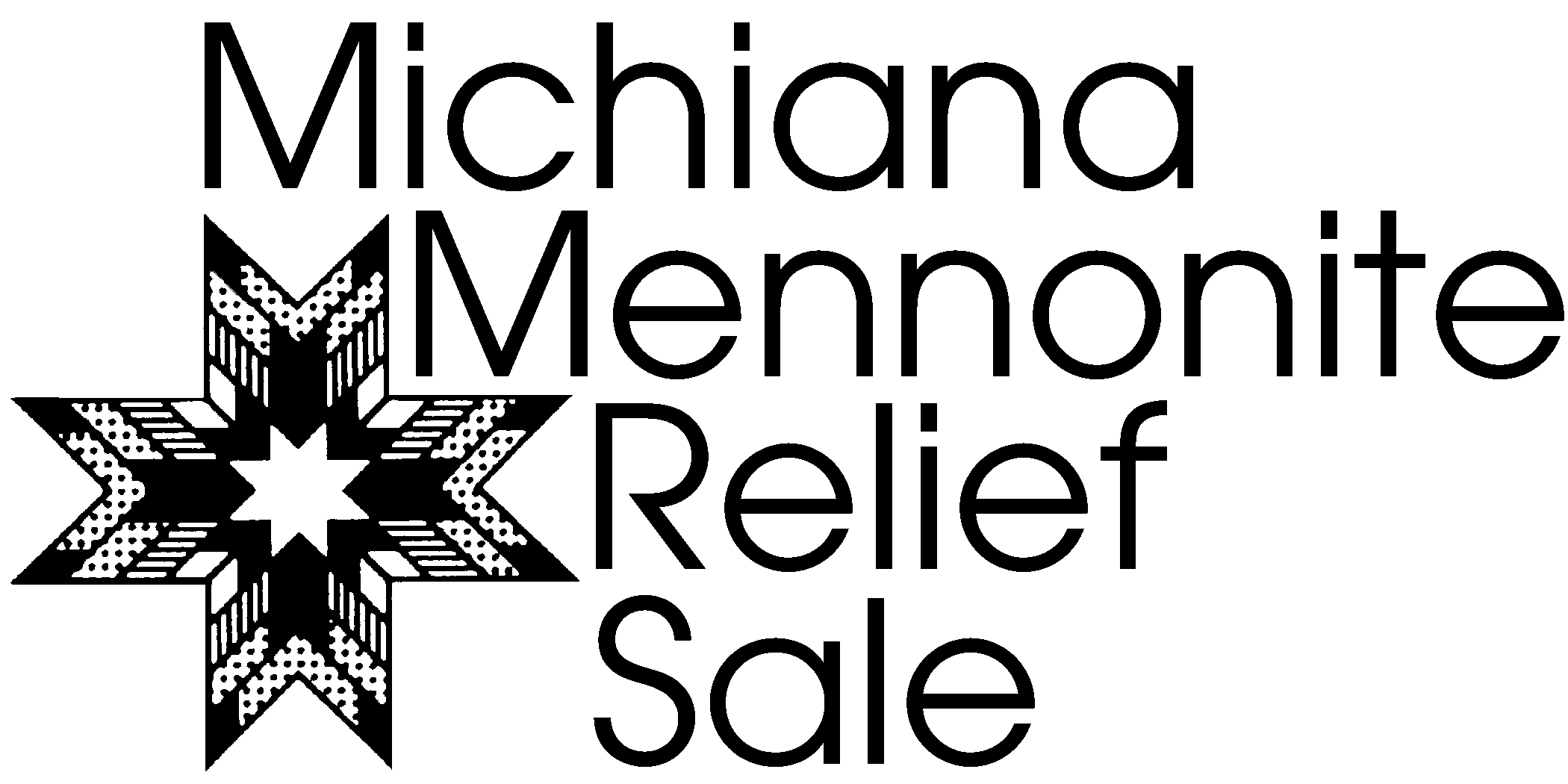 Dear Contact Person:With the 2017 Michiana Mennonite Relief Sale only several months away, the Food Committee would like to bring several items to your attention.We are now selling baked goods on Friday evening, so by Saturday morning we have a minimal selection remaining. PLEASE ENCOURAGE YOUR CONGREGATION TO DO MORE BAKING!!!Make copies of the food brochure to distribute to your congregation. Pick up food and baking containers and have them available at your church.   Roll pans, pie pans, cookie trays, noodle & bread bags, etc. are available at the following locations:Please phone one of the above-mentioned persons ahead of time to place your order. They can have it ready for you when you arrive.Advise those who are baking rolls and pies to be certain their foods are completely baked.Be sure to double bag the noodles.Containers not used should be returned. This will assist us in ordering for the following year.It is important that your church’s name and all ingredients are listed on the label.Remind your people to bring in their fresh produce by Friday noon.Thank you for your continued involvement and support.  We look forward to seeing you soon.  Any one of us named below is available for your questions or suggestion concerning a food project and if you need more information.Food ChairChris Yoder- 574-536-9654 Co-Chair Joy Miller 717-250-8197Board MemberAnna Miller 574-825-5194Food CoordinatorsJayne Martin 574-238-2689Lisa Weaver 574-361-1587Barb Christophel 574-875-3923 Mary Sue Miller 574-333-1933Karen Graybill 574-971-6623Orie & Miriam Schrock574-533-0829208 S. 22nd  St. Goshen, IN 46528Esther Miller260-350-11481165 S SR 5, Topeka, IN 46571Joyce Blucher574-773-440726170 CR 50, Nappanee, IN 46550